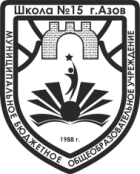 Муниципальное бюджетное общеобразовательное учреждениесредняя общеобразовательная школа № 15 г. Азоваим. Героя Советского СоюзаВ.Г. Ровенского ПРИКАЗ10.04.2018 г.                                                                                             № 23г. АзовО зачислении учащихсяв первый класс на 2018-2019 уч.г.На основании заявлений родителей,ПРИКАЗЫВАЮ:Считать зачисленными в 1 «Б» МБОУ СОШ № 15 следующих учащихся с 01.09.2018 г.: Андрианова МарияБорисенко КсенияБрюхнова ВалерияВолженин ВладиславГребенюк АртёмДоценко ВладиславаКостенко АртёмКочнева Милана ВладимировнаМатвиенко ЕваПерестик МиланаПолторацкая АнгелинаПошешулина АлисаРезникова ПолинаСвятослав ЗахарСклярова ДарьяСтанкевская ВалерияТкаченко МиланаЧеботарёв БогданШепельков КириллШкурко КириллКлассному руководителю будущих первых классов 2018-2019 учебного года Порохиной Ю.М.  завести личные дела на учащихся.Секретарю Васильевой В.В. внести запись в алфавитную книгу  01.09.2018 г.Контроль исполнения данного приказа оставляю за собой.       Директор                                                                                          С.В.СазоновС приказом ознакомлены:Порохина Ю.М.Васильева В.В.